MINISTERUL MEDIULUI, APELOR ȘI PĂDURILOR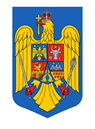 ORDIN Nr. ..................../.......................privind aprobarea Planului de management al Parcului Național Călimani, cu situl de importanță comunitară ROSCI0019 Călimani-Gurghiu și aria de protecție specială avifaunistică ROSPA0133 Munții CălimaniAvând în vedere Referatul de aprobare nr. ..        /............. al Direcției Biodiversitate, Ţinând cont de Avizul Consiliului Științific de Administrare nr. 1/11.12.2015, Decizia Etapei de Încadrare nr. 27/11.12.2015, a Agenției Naționale pentru Protecția Mediului, Avizul Agenției Naționale pentru Arii Naturale Protejate nr. 395/07.03.2019, Avizul Ministerului Culturii nr. ................, Avizul Ministerului Agriculturii şi Dezvoltării Rurale nr. ................, Avizul Ministerului Lucrărilor Publice, Dezvoltării şi Administraţiei nr. .................... şi adresa Direcției Păduri și Dezvoltare Forestieră nr. .............................;În temeiul art. 21 alin. (2) din Ordonanţa de urgenţă a Guvernului nr. 57/2007 privind regimul ariilor naturale protejate, conservarea habitatelor naturale, a florei şi faunei sălbatice, aprobată cu modificări şi completări prin Legea nr. 49/2011, cu modificările şi completările ulterioare, ale art. 57 alin. (1) din Ordonanța de urgență a Guvernului nr. 57/2019 privind Codul administrativ, cu modificările și completările ulterioare,  În baza art. 13 alin (4) din Hotărârea Guvernului nr. 43/2020 privind organizarea și funcționarea Ministerului Mediului, Apelor și Pădurilor,ministrul mediului, apelor şi pădurilor emite prezentulO R D I N Art. 1 Se aprobă Planul de management al al Parcului Național Călimani, cu situl de importanță comunitară ROSCI0019 Călimani-Gurghiu și aria de protecție specială avifaunistică ROSPA0133 Munții Călimani, prevăzut în anexa  care face parte integrantă din prezentul ordin. Art. 2 Prezentul ordin se publică în Monitorul Oficial al României, Partea I.MINISTRUL MEDIULUI, APELOR ȘI PĂDURILORCostel ALEXE